40 i posti disponibili per il Trekking dei Suoni, iscrizioni dal 1° luglio CON COGNETTI E BRUNELLO IN CAMMINO NELLE PALE DI SAN MARTINOProtagonisti di eccezione per questa edizione del Trekking dei Suoni, in programma dal 4 al 6 settembre. Un’esperienza che si concluderà ai Prati Col di fronte a San Martino di Castrozza con il concerto a cui parteciperanno anche il cantautore, “trovatore” americano Micah P. Hinson e il chitarrista Alessandro “Asso” StefanaIl trekking de I Suoni delle Dolomiti è sempre qualcosa di speciale ed esclusivo che per l’edizione 2024 del Festival getterà un ponte tra le montagne del Trentino e le Badland americane, attraverso le parole dello scrittore Paolo Cognetti, l’autore di Le otto montagne,  Premio Strega  2017  e dal  quale è  stato tratto un pluripremiato film,  e le canzoni di Bob Dylan, Bruce Springsteen, Johnny Cash e altri, interpretate dalla voce e dalla chitarra di Pietro Brunello e dal violoncello di Mario Brunello, musicista di fama internazionale che da lungo tempo  vive il rapporto della musica col mondo nelle sue molteplici espressioni, dal dialogo con gli altri linguaggi creativi alla ricerca di un suono puro, dal silenzio a un nuovo rapporto con gli spazi della natura e dell’alta quota. I partecipanti al trekking si incammineranno assieme alle Guide alpine di San Martino di Castrozza lungo i sentieri delle Pale di San Martino, toccheranno cime, attraverseranno nevai, osserveranno curiose morfologie glaciali, conosceranno l’intimità che sanno ricreare i rifugi alpini, e si imbatteranno in angoli sconosciuti dell’esteso gruppo dolomitico, come il plateau della Fradusta. Un viaggio a tappe attraverso il cuore roccioso delle Pale di San Martino, che ispirò allo scrittore Dino Buzzati la Fortezza Bastiani del “Deserto dei Tartari”, collegando i paesaggi di terre alte raccontati da Cognetti nei suoi ultimi lavori e gli spazi immensi puntellati da scarni agglomerati dove hanno casa i personaggi delle canzoni dei grandi miti della musica a “stelle e strisce”. La conclusione del trekking sarà nella radura dei Prati Col, nel segno dell’incontro tra le storie raccontate tra sentieri e rifugi e la realtà di quel tipo di America, scomoda e difficile, tanto cara a Micah P. Hinson, cantautore nato a Memphis ma cresciuto in Texas, i cui testi schietti e sinceri coabitano da sempre in armonia col “lascito” del sud per confluire in canzoni incredibilmente uniche. Anch’egli cultore della tradizione americana, rivisitata con personalità, è il chitarrista Alessandro “Asso” Stefana, assiduo collaboratore di Vinicio Capossela e componente dei Guano Padano. Lo stesso Pietro Brunello nutre una forte passione per la canzone nordamericana, in particolare per l’opera Bob Dylan: dallo studio e dall’interpretazione del repertorio del “menestrello di Duluth” sono nati gli spettacoli Layers of Skin and Slippery Grey e Bob Dylan e la Bibbia: la profezia del cambiamento, in collaborazione rispettivamente con David Riondino ed Enzo Bianchi.Il costo di partecipazione al trekking è di € 470,00 a persona. I posti disponibili sono 40. Iscrizioni a partire dal 1° luglio 2024, solo online sul sito www.sanmartino.comTrekking dei Suoni 4 – 6 settembrePale di San Martinocon Paolo Cognetti, Mario Brunello Pietro BrunelloMusica e letteratura6 settembre ore 12San Martino di Castrozza, Passo Rolle, Primiero e VanoiLocalità Prati Col, Pale di San MartinoPaolo Cognetti, Mario Brunello Pietro BrunelloMicah P. Hinson, Alessandro “Asso” StefanaTutte le informazioni sul sito www.visittrentino.info/it/isuonidelledolomiti I Suoni delle Dolomiti è un progetto di comunicazione e di turismo culturale e ambientale ideato e curato da Trentino Marketing assieme alle Aziende per il Turismo della Val di Fassa, della Val di Fiemme, di San Martino di Castrozza, Passo Rolle, Primiero e Vanoi, della Val di Non, di Madonna di Campiglio e di Dolomiti-Paganella e con la collaborazione di SAT, Associazione Rifugi, MUSE, Guide Alpine del Trentino, Soccorso Alpino del Trentino, Croce Rossa del Trentino.Direzione artistica di Mario Brunello.Trento, 19 aprile 2024Anche per l’edizione 2024 I Suoni delle Dolomiti si avvale della sponsorizzazione tecnica di Montura. L’affinità tra la rassegna ed il marchio di abbigliamento e calzature per la montagna e l'outdoor nasce dalla voglia condivisa di ricercare nuovi spazi e forme di espressione che, come accade nei progetti Montura Editing, offrono momenti di contrapposizione e d’incontro tra piani diversi di comunicazione. Un’amicizia nata dalla sperimentazione del comune cammino verso l’arte e la montagna.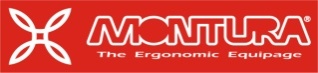 